Eisbär aus Watte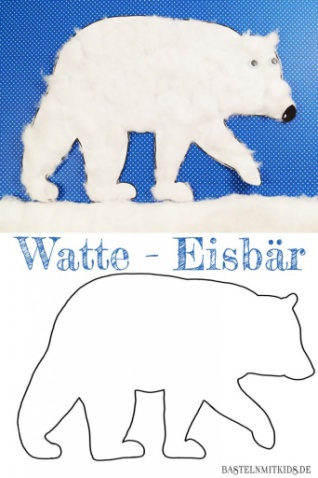 Material: Blaue oder weiße Pappe oder ein normales Blatt Papier Watte Kleber Anleitung: Mit der Eisbärenschablone einen Eisbären auf die Pappe/ Blatt malen oder den Eisbären ausrucken.Das Kind den Eisbären mit dem Kleber und der Watte bekleben lassen. Bunter SchneeMaterial: 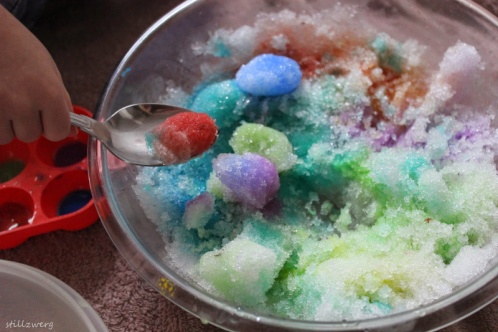 SchneeWasserfarbe oder LebensmittelfarbePinselAnleitung: Den Schnee in ein Gefäß, Schale, Kiste etc. geben. Aus dem Schnee nach Belieben kleine Schneebälle formen.Nun kann man mit dem Pinsel die Schneebälle in der gewünschten Farbe anmalen.Das einfärben funktioniert einfacher, indem man in eine kleine Sprühflasche etwas eingefärbtes Wasser gibt und damit die Schneebälle einsprüht. 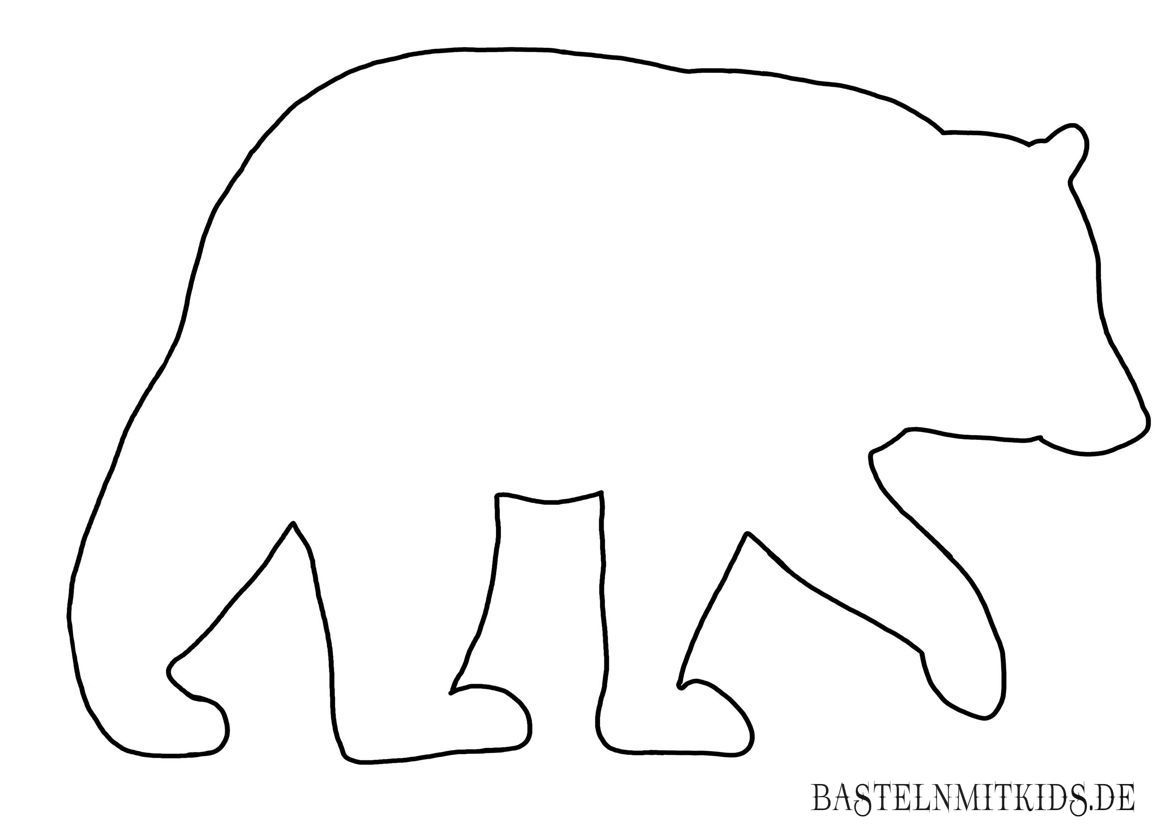 SchneeflockenbildMaterial: 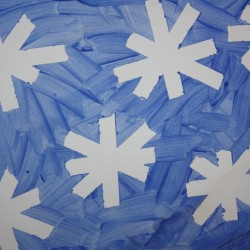 Blatt Papier (weiß)Blaue Wasserfarbe PinselKreppband Nach Wahl: SchwammAnleitung: Mit dem Kreppband Schneeflocken aufs Blatt kleben.Das Kind kann nun das Blatt mit blauer Wasserfarbe anmalen oder mit einem Schwamm betupfen. Wenn das Blatt bemalt worden ist sollte es gut trocknen. Nachdem das Blatt getrocknet ist, einfach die Klebestreifen abziehen. Winterbilder zum Ausmalen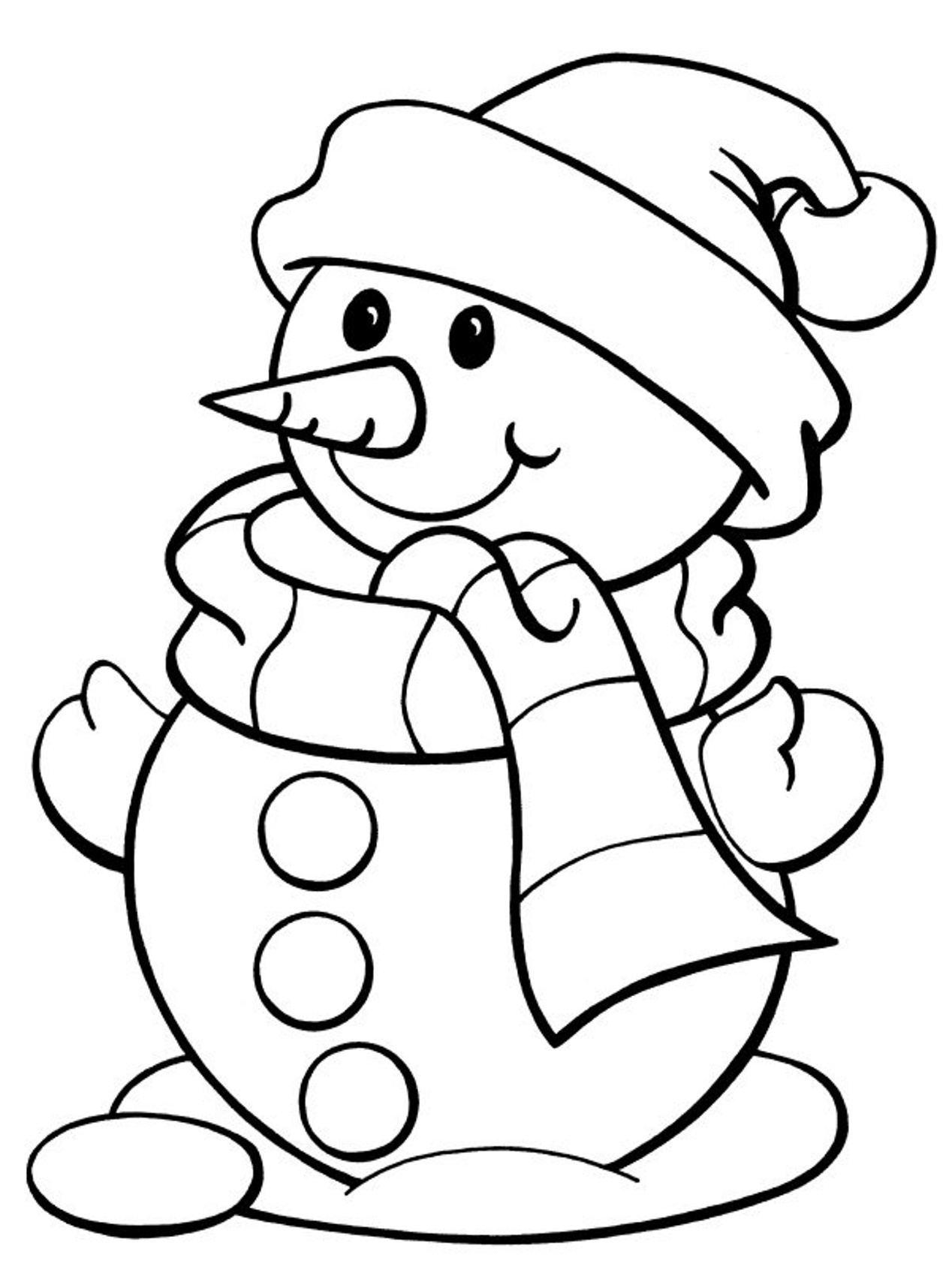 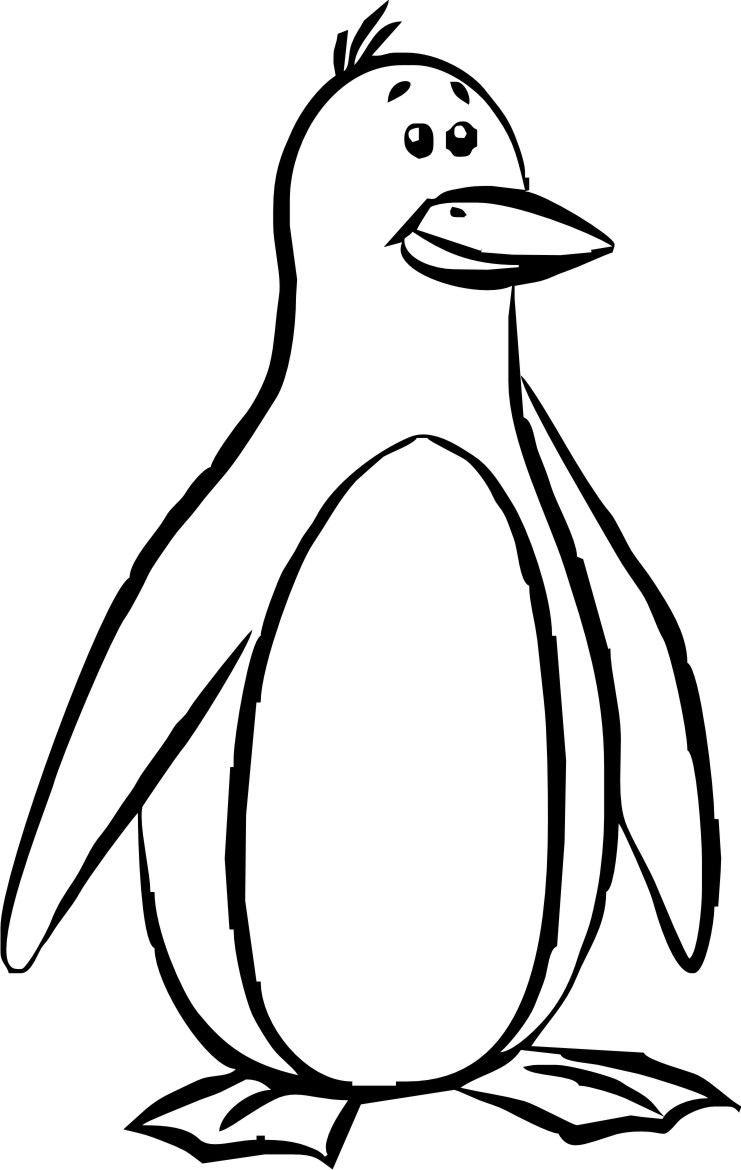 